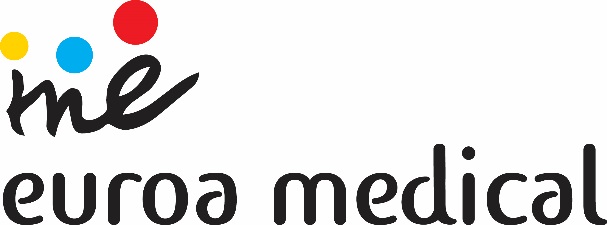 An introduction to Mindfulness & RelaxationThursday weekly in AprilStarts: Thursday 2nd April 2015Time: 1-2pmWhere: Euroa Medical Meeting RoomLimited to 12 participantsPlease register at front reception deskFree of Charge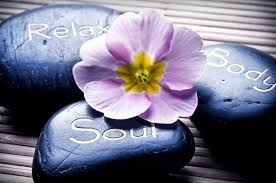 